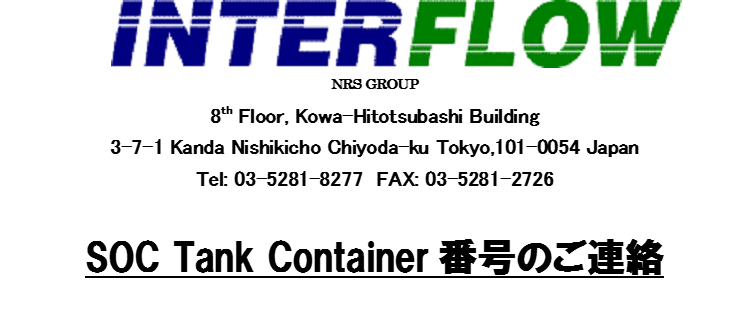 関係者各位東南アジア航路におけるFAF及びYAS料率のお知らせ拝啓　貴社ますますご繁栄のこととお喜び申し上げます。2021年11月1日出港船(本船出港日ベースにて)より、FAF (FUEL  ADJUSTMENT FACTOR) / YAS (YEN APPRECIATION SURCHARGE) に関しましては、下記の料金となります。誠に恐縮ではございますが、何卒ご了承賜りますようお願い申し上げます。　　　　　　　　　　　　　　　　　　　　　　　　　　　　　　　　　　　　　　　　　敬具---  記  ---FAF: US$18.00 / RTYAS: US$2.50 / RTEFFECTIVE DATE：2021年11月1日EXPIRY DATE：2021年11月30日対象地域：JAPAN / HONG KONG, THAILAND, TAIWAN, PHILIPPINES,INDONESIA, INDIA, SINGAPORE, MALAYSIA, VIETNAM & DUBAI（HONG KONG経由、SINGAPORE経由, DUBAI経由の仕向地含む）尚、詳細につきましてはTEL:03-5281-8277までお問い合わせください。　　　　　　　　　　　　　　　　　　　　　　　　　　　　　　　　　　　　　　　　　　　　　　　　　　　　　　　　　　　　以 　上